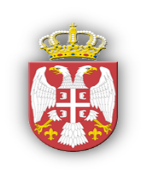        Република Србија Општина Велика Плана       Општинска управа      Број 111-6/2022-IIIДатум 20.04.2022. годинеНа основу члана 83. Закона о запосленима у аутономним покрајинама и јединицама локалне самоуправе („Службени гласник РС“ бр. 21/2016, 113/2017, 113/2017-др. закон, 95/2018 и 114/21) и члана 6. и 7.  Уредбе о спровођењу интерног и јавног конкурса за попуњавање радних места у аутономним покрајинама и јединицама локалне самоуправе („Службени гласниик РС“ бр. 95/16 и 12/22), Општинска управа општине Велика плана оглашаваОГЛАС О ИНТЕРНОМ КОНКУРСУ ЗА ПОПУЊАВАЊЕ ИЗВРШИЛАЧКОГ РАДНОГ МЕСТА У ОПШТИНСКОЈ УПРАВИ ОПШТИНЕ ВЕЛИКА ПЛАНА
I Орган у коме се радно место попуњава: Општинска управа општине Велика Плана, у Великој Плани, ул. Милоша Великог бр. 30.  
II Радно место које се попуњава:
1. „Шеф одсека за грађанска стања и месне канцеларије“, у звању самостални саветник - један-извршилац.Опис послова:Обавља сложене стручне послове из надлежности одељења који подразумевају висок ниво самосталности у раду, висок ниво одговорности у обављању послова и редовну пословну комуникацију на високом нивоу. Прати прописе из делокруга рада одсека; у сарадњи са начелником Одељења обједињава, прати и усмерава рад Одсека или појединих извршилаца; организује и одговара за благовремено, законито и правилно обављање послова из делокруга Одсека; распоређује послове на непосредне извршиоце; пружа потребну стручну помоћ запосленима; стара се о пуној и равномерној запослености радника; обавља најсложеније послове из делокруга рада Одсека и обавља послове радног места на које је распоређен;.обавља најсложеније послове у вези са спровођењем Закона о матичним књигама (накнадни упис у матичну књигу рођених, венчаних и умрлих, исправке грешака у матичним књигама), Закона о држављанству (исправка грешке у књизи држављана),  Породичног закона (промена личног имена); врши надзор над радом месних канцеларија и пружа потребну стручну помоћ референтима месних канцеларија; у складу са одредбама закона којим се уређује област јавних набавки спроводи поступке јавних набавки добара, услуга и извођења радова за потребе органа општине,одлучује о захтевима за признавање права на бесплатну правну помоћ у складу са законом којим се регулише бесплатна правна помоћ  и обавља друге послове које начелник Одељења и начелник Општинске управе.Услови: Стечено високо образовање из научне области правне науке на основним академским студијама у обиму од најмање 240 ЕСПБ бодова, мастер академским студијама, мастер струковним студијама, специјалистичким академским студијама, специјалистичким струковним студијама, односно на основним студијама у трајању од најмање четири године или специјалистичким студијама на факултету, положен државни стручни испит, најмање пет година радног искуства у струци и познавање рада на рачунару (MS Office пакет и интернет).У изборном поступку проверавају се: -  Познавање прописа из области радног места на које се конкурише, као и општих прописа који регулишу рад управе – усмено; 
III Место рада: Општина Велика Плана, ул. Милоша Великог бр. 30, 11320 Велика Плана
IV Рок за подношење пријаве:- Рок за подношење пријава на оглас је 8 дана. Рок почиње да тече наредног дана од дана када је оглас објављен.- Пријава на оглас треба да садржи личну и радну биографију – име и презиме кандидата, датум и место рођења, адресу становања, број телефона, податке о образовању, податке о врсти и дужини радног искуства с кратким описом послова на којима је кандидат радио до подношења пријаве на оглас.V Лице које је задужено за давање обавештења о интерном конкурсу: Светлана Младеновић, телефон: 026/516-206; 026/516-216; 062/8080843;VI Aдреса на коју се подноси пријава за интерни конкурс: Општинска управа општине Велика Плана, у Великој Плани, ул. Милоша Великог бр. 30, са назнаком: „за интерни конкурс“
VII Датум оглашавања: 20.04.2022. године 
VIII Докази који се прилажу уз пријаву на интерни конкурс: Заинтересовани кандидати који испуњавају наведене услове, уз пријаву на оглас подносе следеће доказе:- уверење о држављанству (не старије од шест месеци);- извод из матичне књиге рођених;- диплому као доказ о стручној спреми;- уверење о положеном стручном испиту за рад у органима државне управе, или положеном правосудном испиту;	- исправе којима се доказује радно искуство у струци (потврде, решења и други акти из којих се види на којим пословима, са којом стручном спремом и у ком периоду је стечено радно искуство);	- уверење Министарства унутрашњих послова Републике Србије – Полицијске управе да кандидат није осуђиван за кривично дело на безусловну казну затвора од најмање шест месеци или за кажњиво дело које га чини неподобним за обављање послова у државном органу (издато након објављивања овог огласа) и уверење Суда да кандидат није под истрагом и да се против њега не води кривични поступак (издато након објављивања овог огласа).	Сви докази се прилажу у оригиналу или у фотокопији која је оверена код јавног бележника (изузетно у градовима и општинама у којима нису именовани јавни бележници, приложени докази могу бити оверени у основним судовима, судским јединицама, пријемним канцеларијама основних судова, односно општинским управама као поверени посао).  Као доказ се могу приложити и фотокопије докумената које су оверене пре 1. марта 2017. године у основним судовима, односно општинским управама. 
IX Провера оспособљености, знања и вештина кандидата у изборном поступку:      	- са кандидатима чије су пријаве благовремене, допуштене, разумљиве и потпуне и уз које су приложени сви потребни докази и који испуњавају услове за рад на оглашеним радним местима, назначене вештине и знања биће проверена у просторијама Општинске управе општине Велика Плана, у Великој Плани, ул. Милоша Великог бр. 30, о чему ће кандидати бити благовремено обавештени телефонским путем или електронском поштом на бројеве или адресе које су навели у пријави.X Право учешћа на на интерном конкурсу: На интерном конкурсу могу да учествују службеници запослени на неодређено време код послодавца који оглашава интерни конкурс.Право учешћа на интерном конкурсу имају службеници у истом звању или службеници који испуњавају услове за напредовање у звање у које је разврстано радно место које се попуњава.
Напомене: - Неблаговремене, недопуштене, неразумљиве или непотпуне пријаве и пријаве уз које нису приложени сви потребни докази у оригиналу или фотокопији овереној у општини, суду или код јавног бележника, биће одбачене. - Сви изрази, појмови, именице, придеви и глаголи у овом огласу који су употребљени у мушком граматичком роду, односе се без дискриминације и на особе женског пола.Интерни конкурс спроводи Конкурсна комисија именована од стране Начелника општинске управе општине Велика Пллана.
Овај оглас објављен је на  огласној табли Општинске управе општине Велика Плана, дана 20.04.2022. године, а датум истека рока за пријављивање: 28.04.2022. годинеНАЧЕЛНИК ОПШТИНСКЕ УПРАВЕ
							        ________________________________
									        Горан Тасић